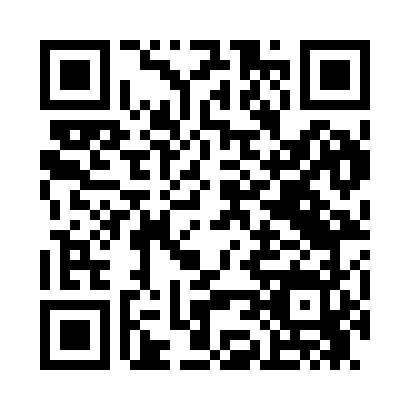 Prayer times for Nishnabotna, Missouri, USAMon 1 Jul 2024 - Wed 31 Jul 2024High Latitude Method: Angle Based RulePrayer Calculation Method: Islamic Society of North AmericaAsar Calculation Method: ShafiPrayer times provided by https://www.salahtimes.comDateDayFajrSunriseDhuhrAsrMaghribIsha1Mon4:195:561:265:258:5610:332Tue4:195:571:265:258:5610:333Wed4:205:571:265:258:5510:334Thu4:215:581:275:258:5510:325Fri4:225:591:275:268:5510:326Sat4:225:591:275:268:5510:317Sun4:236:001:275:268:5410:308Mon4:246:001:275:268:5410:309Tue4:256:011:275:268:5310:2910Wed4:266:021:285:268:5310:2811Thu4:276:031:285:268:5310:2812Fri4:286:031:285:268:5210:2713Sat4:296:041:285:268:5210:2614Sun4:306:051:285:268:5110:2515Mon4:316:061:285:268:5010:2416Tue4:336:061:285:268:5010:2317Wed4:346:071:285:268:4910:2218Thu4:356:081:285:258:4810:2119Fri4:366:091:285:258:4810:2020Sat4:376:101:285:258:4710:1921Sun4:386:101:295:258:4610:1822Mon4:406:111:295:258:4510:1723Tue4:416:121:295:258:4510:1624Wed4:426:131:295:248:4410:1425Thu4:436:141:295:248:4310:1326Fri4:456:151:295:248:4210:1227Sat4:466:161:295:248:4110:1028Sun4:476:171:295:238:4010:0929Mon4:496:181:295:238:3910:0830Tue4:506:181:285:238:3810:0631Wed4:516:191:285:238:3710:05